Statement on Corporate Social Responsibility Initiatives        Name of Bank/FI: United Finance Limited        For the Period: January-June, 2021CORPORATE GOVERNANCEOur corporate governance framework is transparent, accountable and is driven to maximize value of all stakeholders while maintaining exemplary corporate citizenship. We ensure that all applicable laws, statutes and regulations of Bangladesh are meticulously followed. The company maintains co-operative working relationships with appropriate regulatory authorities, and ensures that its operations are consistent with all relevant policies. All legitimate rights of the stakeholders are protected and all their interests are served to the best of the company’s ability. To provide a fair return of shareholder’s investment, the Company adheres to a prudent dividend policy which simultaneously allow for building up retained earnings and reserves at a rate that would sustain the Company’s growth. To protect the interests of the stakeholders, the Company ensures the importance of the proper & timely disclosure of information that is material to shareholders or investors’ investment decisions. In order to add value to the customers, the company focuses to adhere to our motto of “aiming to serve better…everyday” through aiming our efforts to consistently improve the quality of the services we are providing. In addition, we are focusing to serve the small & medium enterprises of the country, which is a thriving sector of the country, through various products designed to meet the specific needs of the client. Considering the interests of the employees, United Finance operates to promote equal employment opportunities in all functions of the company. We believe in women empowerment and encourage women employment. We also encourage employment from any ethnic or religious background. For personal development as well to improve their efficiency, we provide extensive training programs for our employees. We ensure a stimulating and challenging yet congenial work environment for all employees and compensate on performance basis. POLICY ISSUES:CSR EXPENDITURE:Social ProjectsCommunity InvestmentPriority sector/subsidized lending*EDUCATIONDirect Grant/AidInfrastructural DevelopmentHEALTHDirect Grant/aidInfrastructural DevelopmentPreventive public health and hygiene initiatives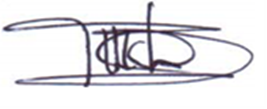 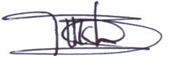 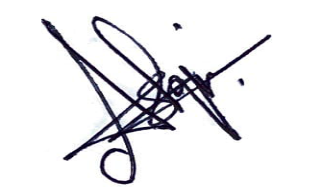 Prepared by: Ashique Mahmud Sayed 			Authorized by: Zafar Ullah KhanDesignation: Manager Band III 			          Designation: General Manager &Contact no: 01730709253					Chief Financial OfficerE-mail	: amsayed@Unitedfinance.com.bd			United Finance Limited			CSR Performance Reporting on Gender Equality IssuesUnited Finance LimitedFor the period of January 01, 2021 to June 30, 2021   		         Authorized SignatureZafar Ullah Khan, FCAGeneral Manager &Chief Financial OfficerAnnex-A1	Maternity Leave: Yes2	How many months maternity leave is the employee allowed?	Ans.: Employees are allowed six months of maternity leave.3	What other provisions does the maternity leave policy include?Ans.: During the six months of maternity leave, the employee will be able to draw her salary.Annex-BSl.no.IssuesYes/No (if applicable)Data1Is there any CSR Policy approved by your boardN2Is there any separate CSR unit/FoundationN3Is there any CSR budget approved by the boardYTk. 2,500,0004Is there any previous CSR commitmentsN5Is there any priority sector lendingYCMSME Sector6Is there any provision for restricting CSR allocation in favor of related person/entityNSl. No.Sectors/InitiativesAmount (in Crore Tk.)No. of beneficiariesDirect social interventions conducted by the bank, both as occasional/ remedial measures or sustainable/continuous projects.1Education (Provide detail as per Annex-1)002Health (Provide detail as per Annex-2)003Disaster Managementa. Emergency disaster relief00b. Capacity building of emergency rescue services004Environment005Cultural Welfarea. Promotion of Art, cultural, literary00b. Sports00c. Recreational facilities for the underprivileged006Infrastructure improvement in remote/underprivileged areas007Income generating activities for the underprivileged population008Others* (COVID-19)00Sl. No.Sectors/InitiativesAmount (in Crore Tk.)No. of beneficiariesSupplementing initiatives of Civil SocietyOrganizations (CSOs), NGOs and institutions involved in social and environmental improvement including:1Education (Provide detail as per Annex-1)002Health (Provide detail as per Annex-2)003Disaster Managementa. Emergency disaster relief00b. Capacity building of emergency rescue services004Environment005Cultural Welfarea. Promotion of Art, cultural, literary00b. Sports00c. Recreational facilities for the underprivileged006Infrastructure improvement in remote/underprivileged areas007Income generating activities for the underprivileged population008Others(please specify)00Sl. No.SectorCost of fundSubsidized Interest rateAmount of interest loss (in Crore Tk.)1Agriculture0002SME0003Green Finance000Level of studyScholarshipScholarshipStipendLump grantLump grantTotal No. of beneficiaries/ studentsFor femalestudent   (Tk. in ‘000)Formale student (Tk. in‘000)For physically/mentally challenged student (Tk. in ‘000)For       purchasingbooks/ reading materials (Tk. in ‘000)For purchasingclothing/laptops/others (Tk. in ‘000)Below S.S.C000000S.S.C000000H.S.C000000Graduation000000Post-Graduation000000PhD000000Vocationaltraining000000Specialscholarship000000Other 000000Total000000ActivityArea/ Location of the institutionInstitutionInstitutionEquipment/materialEquipment/materialAmount (Tk. in ‘000)ActivityArea/ Location of the institutionNameNumberName   NumberAmount (Tk. in ‘000)Construction of building/classroom/laboratory etc.000000Procurement of any study/researchequipment/materials000000Operating expense to run any educational institution (partially/wholly)000000ActivityNo. of patientAmount (Tk. in ‘000)Curative treatment of individual patients00Free medical camp/clinic00Free medicine/health equipment to individual patient00Awareness program00ActivityArea/ Location of the institutionInstitutionInstitutionEquipment/materialEquipment/materialAmount (Tk. in ‘000)ActivityArea/ Location of the institutionNameNumberNameNumberAmount (Tk. in ‘000)Construction of hospital/clinicsetc.000000Procurement of any medicalequipment/materials000000Operating expense to run any hospital/ clinic/ diagnostic center (partially/wholly)000000ActivityArea/location coveredNo. of itemAmount(Tk.. in ‘000)Provision of safe drinking water (tube well, well, pond excavation etc.)000Hygienic toilet facilities000Sl. No.IssueYes/No
DataDataData1Gender diversity among members of the Board of Directors of the FINo. of Male membersNo. of Male members091Gender diversity among members of the Board of Directors of the FINo. of Female membersNo. of Female members012Gender diversity among permanent employeesi. Entry LevelNo. of Male members3022Gender diversity among permanent employeesi. Entry LevelNo. of Female members932Gender diversity among permanent employeesii. Mid-LevelNo. of Male members2532Gender diversity among permanent employeesii. Mid-LevelNo. of Female members492Gender diversity among permanent employeesiii. Senior ManagementNo. of Male members182Gender diversity among permanent employeesiii. Senior ManagementNo. of Female members043Gender breakdown by age group for permanent employeesi. < 30 yearsNo. of Male members1773Gender breakdown by age group for permanent employeesi. < 30 yearsNo. of Female members603Gender breakdown by age group for permanent employeesii. 30-50 yearsNo. of Male members3863Gender breakdown by age group for permanent employeesii. 30-50 yearsNo. of Female members853Gender breakdown by age group for permanent employeesiii. > 50 yearsNo. of Male members103Gender breakdown by age group for permanent employeesiii. > 50 yearsNo. of Female members014Is there any maternity leave policy?YANNEXURE AANNEXURE AANNEXURE A5Is there any day‐care centre in head office/branch(es)?N5Is there any day‐care centre in head office/branch(es)?N6Does the FI provide transportation facility for female employees working beyond usual office hours?YIn case of unusual delay, we arrange vehicle for the female. In case of unusual delay, we arrange vehicle for the female. In case of unusual delay, we arrange vehicle for the female. 6Does the FI provide transportation facility for female employees working beyond usual office hours?YIn case of unusual delay, we arrange vehicle for the female. In case of unusual delay, we arrange vehicle for the female. In case of unusual delay, we arrange vehicle for the female. 6Does the FI provide transportation facility for female employees working beyond usual office hours?YIn case of unusual delay, we arrange vehicle for the female. In case of unusual delay, we arrange vehicle for the female. In case of unusual delay, we arrange vehicle for the female. 7Is there any separate toilet for female employees in head
office/branch?Y7Is there any separate toilet for female employees in head
office/branch?Y7Is there any separate toilet for female employees in head
office/branch?Y8Employee turnover by genderNo. of permanent male employees leaving employment in the current calendar year.No. of permanent male employees leaving employment in the current calendar year.358Employee turnover by genderNo. of permanent male employees leaving employment in the current calendar year.No. of permanent male employees leaving employment in the current calendar year.358Employee turnover by genderNo. of permanent female employees leaving employment in the current calendar year.No. of permanent female employees leaving employment in the current calendar year.138Employee turnover by genderNo. of permanent female employees leaving employment in the current calendar year.No. of permanent female employees leaving employment in the current calendar year.139Does the FI have any training on gender equality/awareness programs?NNo. of male attendees in the current calendar yearNo. of male attendees in the current calendar year9Does the FI have any training on gender equality/awareness programs?NNo. of female attendees in the current calendar yearNo. of female attendees in the current calendar yearSl. No.IssueYes/No
DataDataData10Is there any sexual harassment prevention/ awareness policy in the FI?Y10Is there any sexual harassment prevention/ awareness policy in the FI?Y10Was there any inappropriate sexual harassment complaint made?NNo complaint has been filed.No complaint has been filed.No complaint has been filed.10Was there any inappropriate sexual harassment complaint made?NNo complaint has been filed.No complaint has been filed.No complaint has been filed.COMPLAINT TYPE/NatureAction/s taken against the employeeComment (if any)N/AN/AN/AN/AN/AN/AN/AN/AN/A